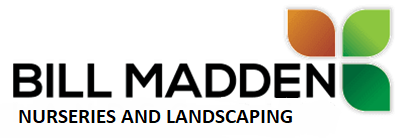 Bareroot hedging always a favourite in Maddens nursery varieties include:Common LaurelPortugese LaurelGreen BeechCopper BeechGrisseliniaEscalloniaLarge variety of Bareroot trees in stock also including:Alder Tillia CordataAssorted Acers							Whips Norway Maple Guelder RoseEvergreen OakRed Oak							AlderHazelSea BuckthornPrunus AlliumRosa RugosaTilia CordataPine 